Legi Wins by SpecialtyAudience: Non-Member, recruitable physicians, exclude non-renewals (see specialties below)Subject Line: A Lot Happened for Medicine This Legislative SessionHeader: Here’s what you need to know.Dear Dr. <Insert Last Name>:With the strength of nearly 53,000 members, county medical societies, and alliance organizations, the Texas Medical Association’s advocacy efforts made a big difference for medicine this legislative session. Psychiatrists won some key victories in the 2019 Texas Legislature. Here are some highlights: <Insert Specialty Specific Bullets>No other physician organization has the proven track record of success that TMA does – but we still have work to do. So if you believe in what we’re fighting for, now is the perfect time to commit to TMA membership and show your support. Annual dues are prorated to half-price for the remainder of 2019 for physicians who join before July 31, so I invite you to stand beside me and 53,000 of your colleagues and join today.<Insert Join Today button>Sincerely, Check out all that TMA accomplished in the 2019 session for physicians and our patients. -------------------------------------------PsychiatryMental Health$50 million increase in funding for community mental health services for adults$99 million in state funding to establish the Texas Mental Health Care Consortium, an effort to increase children’s access to behavioral health servicesExpedited court access for emergency detentionsRequirement that the Health and Human Services Commission (HHSC) develop a five-year plan to address postpartum screening and depressionOpioids$5 million increase to integrate the prescription monitoring program (PMP) into electronic health records and cover the licensing fees for all state prescribers, including physiciansDelayed implementation of the state's PMP mandate to March 2020 to allow EHR vendors time to properly integrate their systemsScope of PracticeDefeated more than 20 dangerous scope of practice bills, including one that would have granted independent prescribing authority to psychologists TelemedicineRequirement that physicians – not health plans –  choose what telemedicine platform to useA requirement that Medicaid cover telemedicine servicesPermission for physicians and other professionals to use telemedicine to provide mental health services to patients outside the state CardiologyPublic HealthAn increase to age 21 for buying tobacco and vaping products Opioids$5 million increase to integrate the prescription monitoring program (PMP) into electronic health records and cover the licensing fees for all state prescribers, including physiciansInsuranceMore explicit prior authorization procedures; transparency regarding denials, requirements, and reviews; and simplified renewal of expired requestsA requirement that health plans maintain searchable, accurate network directoriesMandatory network adequacy reviews for both PPOs and EPOs Red Tape/Compliance Delayed implementation of the state’s prescription monitoring program (PMP) mandate to March 2020 to allow EHR vendors time to properly integrate their systemsTort Reform ProtectionsFended off attempts to weaken the landmark liability reforms by stopping a bill that would have indexed caps on medical liability judgments to inflationAcademic2020-21 Budget$99 million in state funding to establish the Texas Mental Health Care ConsortiumPhysician Education Loan Repayment Program annual allowable repayment assistance amount increased to $180,000Graduate Medical Education (GME)$60 million added to preserve ratio of 1.1 GME slots per Texas medical school graduate$8.3 million added to GME formula funding for medical schools$11.4 million added for state medical student formula funding at 11 schoolsRequirement that new public medical schools plan for the GME needs of their target class size Creation of a grant program to develop residency training tracks in rural and underserved settingsPublic HealthAn increase to age 21 for buying tobacco and vaping productsExtended the life of the Cancer Prevention and Research Institute of Texas (CPRIT) for 10 yearsA halt to bad immunization bills that would have eased the vaccine exemption process, or interfered with how physicians administer care TelemedicineRequirement that physicians – not health plans – choose what telemedicine platform to useA requirement that Medicaid cover telemedicine servicesERPublic HealthAn increase to age 21 for buying tobacco and vaping products Mental Health$50 million increase in funding for community mental health services for adultsExpedited court access for emergency mental health detentionsInsurance More explicit prior authorization procedures; transparency regarding denials, requirements, and reviews; and simplified renewal of expired requestsA surprise billing arbitration process that takes the patient out of surprise billing battles while giving physicians a fairer shake on paymentMandatory network adequacy reviews for both PPOs and EPOs A requirement that health plans maintain searchable, accurate network directories and identify in-network physiciansEnd-Of-LifeStopped bill that would have required a hospital to continue providing medical interventions to an end-of-life patient until the patient is transferred to another facility even if the hospital’s medical ethics committee process determined that further treatment would harm the patientPhysician ProtectionsNew Texas Medical Board complaint process which protects employed physicians’ independent medical judgment and clinical autonomy, and prohibits retaliationLiability protections for physicians in disastersStopped a bad bill that would have allowed for multiple surrogates to have medical power of attorney decision making authority Hospital Based (Anesthesiology/Radiology/Pathology)Public HealthAn increase to age 21 for buying tobacco and vaping products InsuranceA surprise billing arbitration process that takes the patient out of surprise billing battles while giving physicians a fairer shake on paymentMore explicit prior authorization procedures; transparency regarding denials, requirements, and reviews; and simplified renewal of expired requestsMandatory network adequacy reviews for both PPOs and EPOsA requirement that health plans maintain searchable, accurate network directories and identify in-network physiciansA requirement that health plans that cover a screening mammogram provide at least the same level of coverage for a diagnostic mammogramScope of PracticeDefeated more than 20 dangerous scope of practice billsTort Reform ProtectionsFended off attempts to weaken the landmark liability reforms by stopping a bill that would have indexed caps on medical liability judgments to inflation OrthosInsuranceA surprise billing arbitration process that takes the patient out of surprise billing battles while giving physicians a fairer shake on paymentMore explicit prior authorization procedures; transparency regarding denials, requirements, and reviews; and simplified renewal of expired requestsMandatory network adequacy reviews for both PPOs and EPOsA requirement that health plans maintain searchable, accurate network directories and identify in-network physiciansNew requirements to hold Medicaid managed care organizations (MCOs) accountable for prior authorization decisionsScope of PracticeDefeated more than 20 dangerous scope of practice bills, including one that would have expanded chiropractic care to treatment of the “neuromusculoskeletal” systemRed Tape/Compliance$5 million increase to integrate the prescription monitoring program (PMP) into electronic health records and cover the licensing fees for all state prescribers, including physiciansDelayed implementation of the state’s PMP mandate to March 2020 to allow EHR vendors time to properly integrate their systemsRequired electronic prescribing of opioids – making the process easier and more secure  Employed PhysiciansPublic HealthAn increase to age 21 for buying tobacco and vaping productsTexas Medical BoardRenewal of the Texas Medical Board (TMB) through 2031, an expedited licensing process for out-of-state physicians, and timely removal of negative information from a physician’s TMB profileTMB complaint process which protects employed physicians’ independent medical judgment and clinical autonomy and prohibits retaliationRed Tape/Compliance$5 million increase to integrate the prescription monitoring program (PMP) into electronic health records and cover the licensing fees for all state prescribers, including physiciansDelayed implementation of the state’s PMP mandate to March 2020 to allow EHR vendors time to properly integrate their systemsScope of PracticeDefeated more than 20 dangerous scope of practice billsTelemedicineRequirement that physicians – not health plans –choose what telemedicine platform to useA requirement that Medicaid cover telemedicine servicesPermission for physicians and other professionals to use telemedicine to provide mental health services to patients outside the state Delegation of AuthoritySimplified supervision requirements for physicians and APRNs and PAs with delegated prescriptive authority agreementsOBGYNSPublic HealthAn increase to age 21 for buying tobacco and vaping products 2020-21 Budget$68 million Increase in women’s health funding, including $45 million more for Healthy Texas Women $7 million increase to reduce maternal mortality and morbidity$100 million to help rural hospitals, a portion of which is dedicated to helping those hospitals retain labor and delivery servicesMaternal HealthImproved care for high-risk pregnancies related to opioid use disorder, and for newborns with neonatal abstinence syndromeMedicaid inpatient rates for rural hospitals increased with add-on for labor/deliveryEnhanced postpartum benefits for Medicaid women through Healthy Texas Women Requirement that the Health and Human Services Commission develop a five-year plan to address postpartum screening and depressionInsuranceProhibition of step therapy for women with metastatic breast cancer Requirement for health plans that cover a screening mammogram to provide at least the same level of coverage for a diagnostic mammogramTelemedicineRequirement that physicians – not health plans –choose what telemedicine platform to useA requirement that Medicaid cover telemedicine servicesExpansion of pregnancy medical home pilots to new sites and tests the use of telemedicine, telehealth, and telemonitoring to improve prenatal and postpartum careEstablishes level-of-care designations for hospitals that provide maternal and neonatal care and allows on-call physicians (including family physicians at Level I or II facilities) to use telemedicine, if needed All  Other Specialties (Excluding those above and Primary Care – PDs, OBGyn, IM, FM…emails already sent to them):Public HealthAn increase to age 21 for buying tobacco and vaping productsExtended the life of the Cancer Prevention and Research Institute of Texas (CPRIT) for 10 yearsScope of PracticeDefeated more than 20 dangerous scope of practice billsInsuranceA surprise billing arbitration process that takes the patient out of surprise billing battles while giving physicians a fairer shake on paymentMandatory network adequacy reviews for both PPOs and EPOs A requirement that health plans maintain searchable, accurate network directories and identify in-network physiciansMore explicit prior authorization procedures; transparency regarding denials, requirements, and reviews; and simplified renewal of expired requestsMental/Behavioral Health$150 million budget increase for mental health services and psychiatry workforce expansionOpioidsDelayed implementation of the state’s prescription monitoring program (PMP mandate to March 2020 to allow EHR vendors time to integrate their systems; plus $5 million in supplemental funds for improved PMP interface and subscriber licenseTexas Medical BoardRenewal of the Texas Medical Board (TMB) through 2031, an expedited licensing process for out-of-state physicians, and timely removal of negative information from a physician’s TMB profile 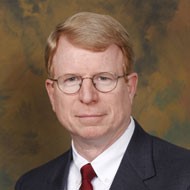 
David C. Fleeger, MD
President
Texas Medical Association
TMA member since 1991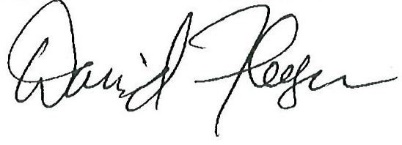 